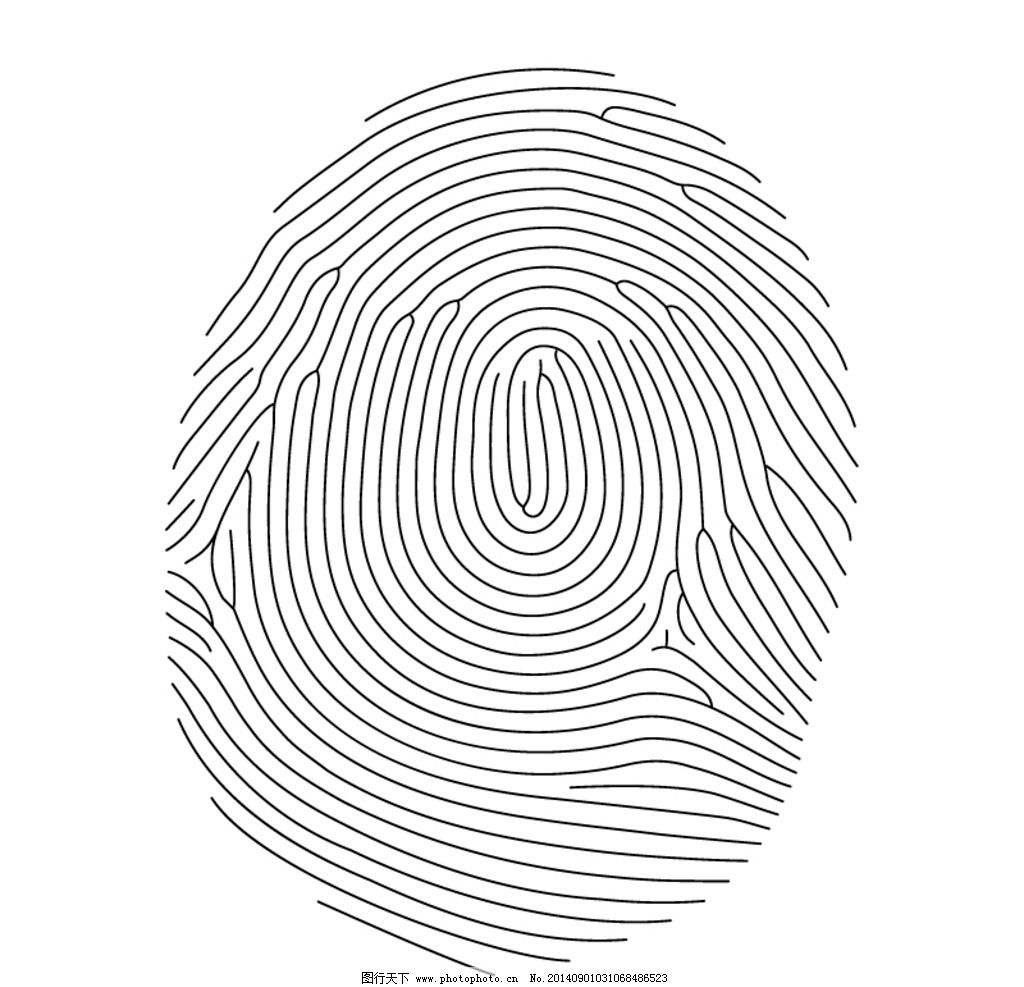 精选招标代理合同范本　　甲方(委托单位)：　　乙方(招标机构)：　　委 托 时 间 ：　　委 托 地 点 ：　　________________(以下简称甲方)，____________(以下简称乙方)，根据《中华人民共和国招标投标法》的有关规定，就_______________________________(以下简称项目)的招标委托事宜，经双方协商，达成如下协议：　　一、总则：　　1.双方根据国家法律规定建立委托代理关系，遵守和执行国家的各项方针政策、条例和法规，以保证招标工作的顺利完成。　　2.双方承诺本着对国家利益和企业利益负责的原则，为保证项目设计的质量，在工作中密切配合，分工协作，充分发挥各自的优势，共同努力，确保高质量、高效率地完成本项目的设计招标工作。　　二、委托范围：　　1. 委托项目：_______________________________　　2. 委托内容：　　三、工作分工：　　1、甲方职责：　　(1)向国家有关部门办理项目审批手续。　　(2)甲方负责向乙方提供招标项目的背景情况、项目批准文件(复印件)和项目招标所必需的技术资料、图纸等。　　(3)甲方负责向乙方提供招标项目所需资金落实情况的证明。　　(4)协助乙方进行有关招标文件的澄清、答疑和修改工作。　　(5)参与标前答疑会和开标大会。　　(6)组建评标委员会。　　(7)根据乙方发出的中标，与中标人签订。　　2、乙方职责：　　(1)在甲方委托的招标范围内，组织招标工作。　　(2)负责招标文件的编制。　　(3)招标文件的印刷和发售。　　(4)编写和刊登本项目的招标公告。　　(5)澄清投标人提出的有关招标文件中的问题。必要时,修改招标文件。　　(6)组织现场勘察和标前答疑会。　　(7)接收投标文件、组织和主持开标，根据国家的有关规定将开标记录报送有关主管部门。　　(8)负责组建评标委员会，与甲方共同研究确定评标委员会的人员组成。评标委员会中技术及经济专家由业主在监督部门的监督下从当地政府专家库(或者招标代理机构的专家库)中随机抽取。　　(9)向中标人发出中标通知书，通知中标人与甲方签订合同。　　(10) 整理招标、评标文件交甲方存档。　　3、共同责任　　共同遵守《中华人民共和国招标投标法》的相关规定;招标活动进行过程中和招标完成后，双方均有责任对对方的有关商业和技术秘密保密。　　五、费用　　1、甲乙双方各自承担招标过程中自己所发生的各项费用。　　2、乙方直接向中标方收取招标代理服务费78000元(七万八千元人民币)。本合同签订后甲方在5日内向乙方支付合同总价40%的代理费用作为本项目招标的前期费用，待整个招标结束后，甲方再向乙方支付其余的全部代理费。　　3、乙方按有关规定收取投标人的投标保证金(具体金额在招标文件中确定)，并在招标完成后按有关规定负责退回给投标单位(不计利息)。　　六、保密：　　有关购买招标文件的潜在投标人名单，投标文件的审查、澄清、评估、比较，以及有关授予合同的意向，均不得透露给任一投标人或与上述工作无关的人员。　　七、生效及其它：　　1.本代理协议一式陆份，甲方肆份、乙方贰份，经双方代表签字盖章后生效。　　2.未尽事项，由双方协商以补充协议的方式解决，补充协议为本协议不可分割的组成部分。　　3.在本协议执行期间，如遇国家颁布新的法律或规定与本协议相矛盾，以国家法律规定为准。　　甲方： 乙方：　　地 址： 地 址：　　电 话： 电 话：　　传 真： 传 真：　　法人代表 ： 法人代表 ：　　授权代表： 授权代表：　　签约地点：　　签约时间：